23Метод накопления активовЗатратный Метод накопления активов используется для определения рыночной стоимости организации. Суть метода заключается в определении рыночной стоимости каждого актива и пассива баланса и вычитании из суммы активов всех задолженностей организации. В случае реализации метода накопления активов нормализация бухгалтерской отчетности имеет определенную специфику: корректировки вносятся не в доходы и расходы организации за период предыстории, а в содержание статей последнего отчетного баланса организации. Оценка методом накопления активов складывается из следующих частей:
- оценка нематериальных активов;
- оценка зданий и сооружений;
- оценка машин и оборудования;
- оценка земельного участка;
- оценка оборотных активов (оценка запасов, дебиторской задолженности, инвестиций валютных средств);
- оценка задолженности.
Метод накопления активов предназначается для оценки объектов специального назначения, объектов нового строительства, в целях страхования. 
Методика накопления активов имеет свои плюсы в том, что расчет производится на основе реально существующих активов и затрат; недостатком методики является то , что она не учитывает перспектив развития предприятия, его будущие доходы.24Метод ликвидационной стоимостиЗатратный Метод ликвидационной стоимости бизнеса, можно представить последовательность действий следующим образом: • разработка календарного планаграфика ликвидации активов; • расчет рыночной стоимости активов, а затем их ликвидационной стоимости; • расчет прямых расходов на ликвидацию; • расчет прочих расходов (расходы на поддержание предприятия до момента ликвидации); • расчет налогов и платежей, связанных с ликвидацией (налог на прибыль, выплаты увольняемым сотрудникам и т. п.); • расчет величины обязательств предприятия; • расчет разности между ликвидационной стоимостью активов и суммой расходов и обязательств.25Модель EVA (модификация 1)Затратный и Доходный 26Модель EVA (модификация 2)Затратный и Доходный 27Модель RIMРыночный Модель остаточной прибыли (residual income model — RIM) предполагает, что фундаментальная ценность собственного капитала компании зависит от четырех факторов: (а) величины инвестированного капитала на момент оценки; (б) фактической доходности на капитал; (в) требуемой доходности на капитал; (г) устойчивости спреда результатов, т.е. от способности организации приносить доходность на капитал выше требуемой. При этом временной период, в течение которого  обеспечивается положительный спред результатов, определяется, как период конкурентного преимущества.  28Модель CVAЗатратный и ДоходныйВ сложившейся практике финансового менеджмента модель упрощена и выглядит как: RCF (CVA) = AOCF – WACC x TA, где: AOCF (Adjusted Operating Cash Flows) – скорректированный операционный денежный поток; WACC – средневзвешенная цена капитала; TA – суммарные скорректированные активы.29Модель SVAЗатратный и ДоходныйПоказатель SVA представляет собой капитализированное изменение текущей стоимости операционного денежного потока, скорректированное на текущую стоимость инвестиций во внеоборотный и оборотный капитал, вызвавших данное изменение.30Метод реальных опционовДоходный Методы оценки стоимости реальных опционов Для оценки стоимости реальных опционов используются два основных метода: модель оценки стоимости опционов Блэка—Шоулза; биномиальная модель. 31Модель Дж.ТобинаРыночный 32Модель компании ДюпонСравнительный 33Метод исторических затратЗатратный 34Метод восстановительной стоимостиЗатратный В зависимости от цели оценки и, как следствие, закладываемой точности расчетных процедур, существует несколько способов определения восстановительной стоимости: - Метод сравнительной единицы.- Метод разбивки по компонентам.- Метод количественного обследования. 35Метод преимущества в прибылиДоходный 36Метод избыточных прибылейДоходный 37Метод упускаемых роялтиДоходный и сравнительный38Метод 25 процентовСравнительный39Метод однородного объектаЗатратный 40Метод поэлементного расчетаЗатратный 41Метод анализа и индексации затратЗатратный42Метод расчета стоимости по укрупненным нормативамЗатратный43Метод прямого сравнения продажСравнительный44Методы учета физического износаЗатратный45Методы учета морального износаЗатратный46Методы учета технологического износаЗатратный47Методы учета функционального износаЗатратный48Модель EVAРыночный49Модель Дж.ТобинаРыночный 50Метод логического анализаСравнительный51Метод сопоставления применённых подходов к оценке бизнеса по критериямСравнительный52Метод анализа иерархийСравнительный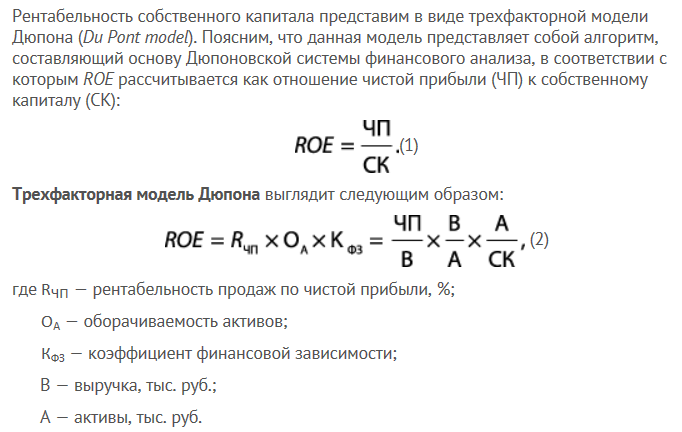 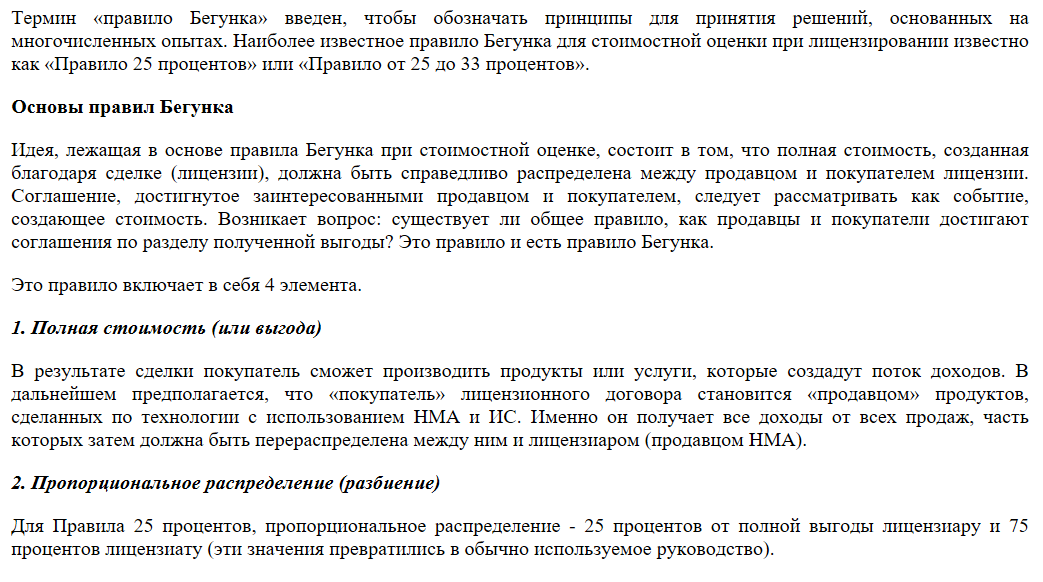 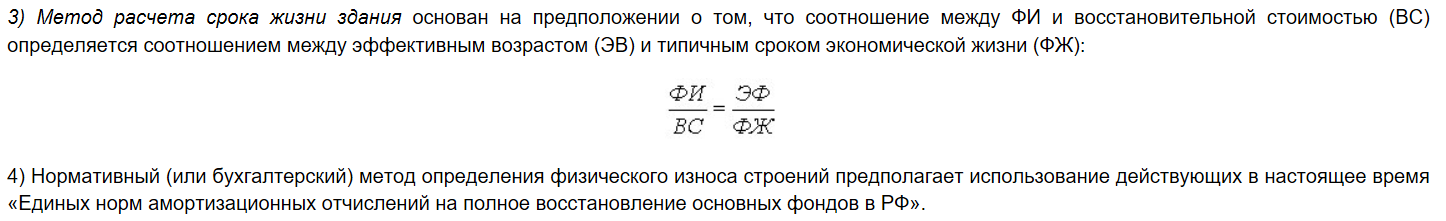 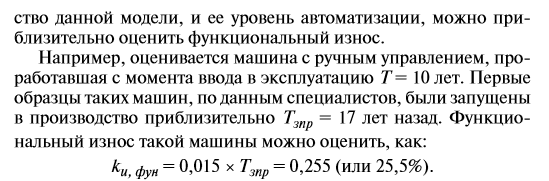 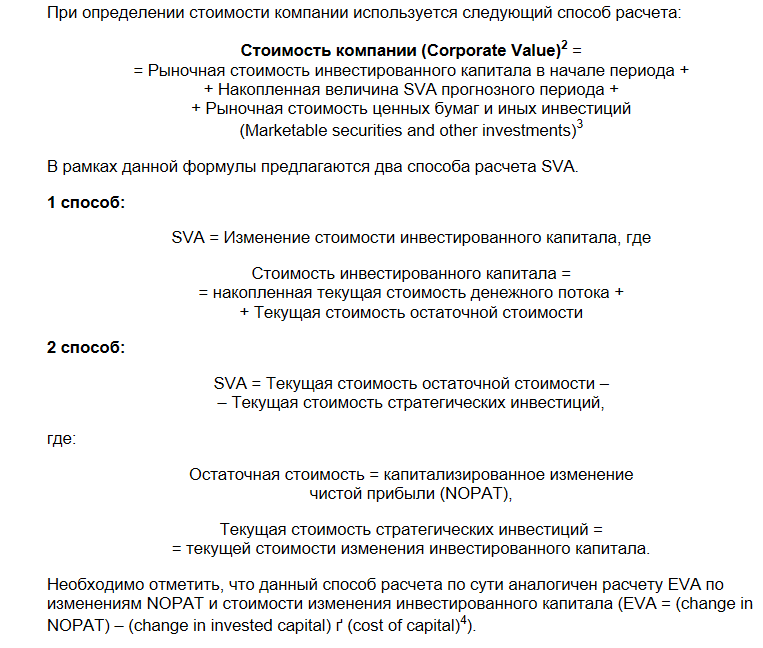 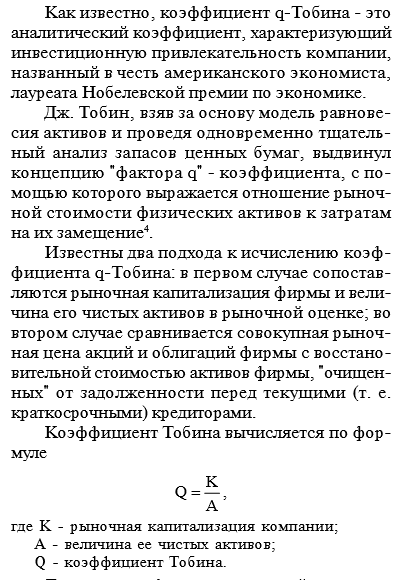 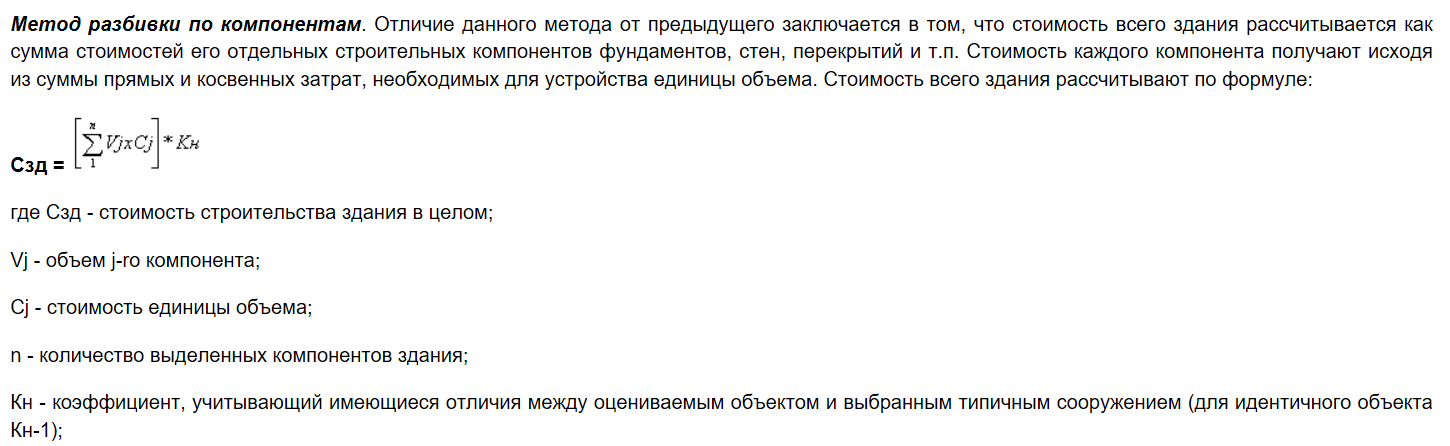 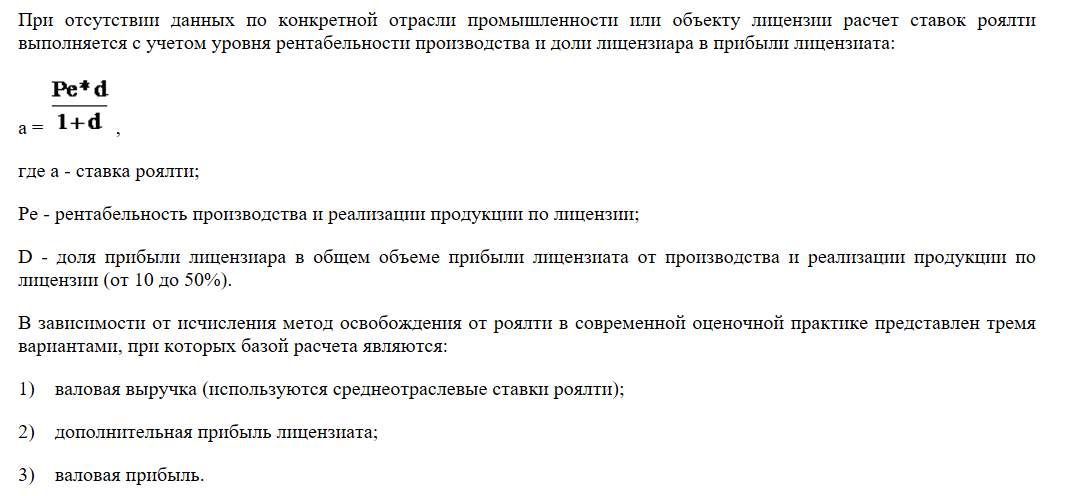 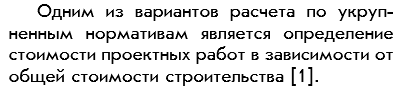 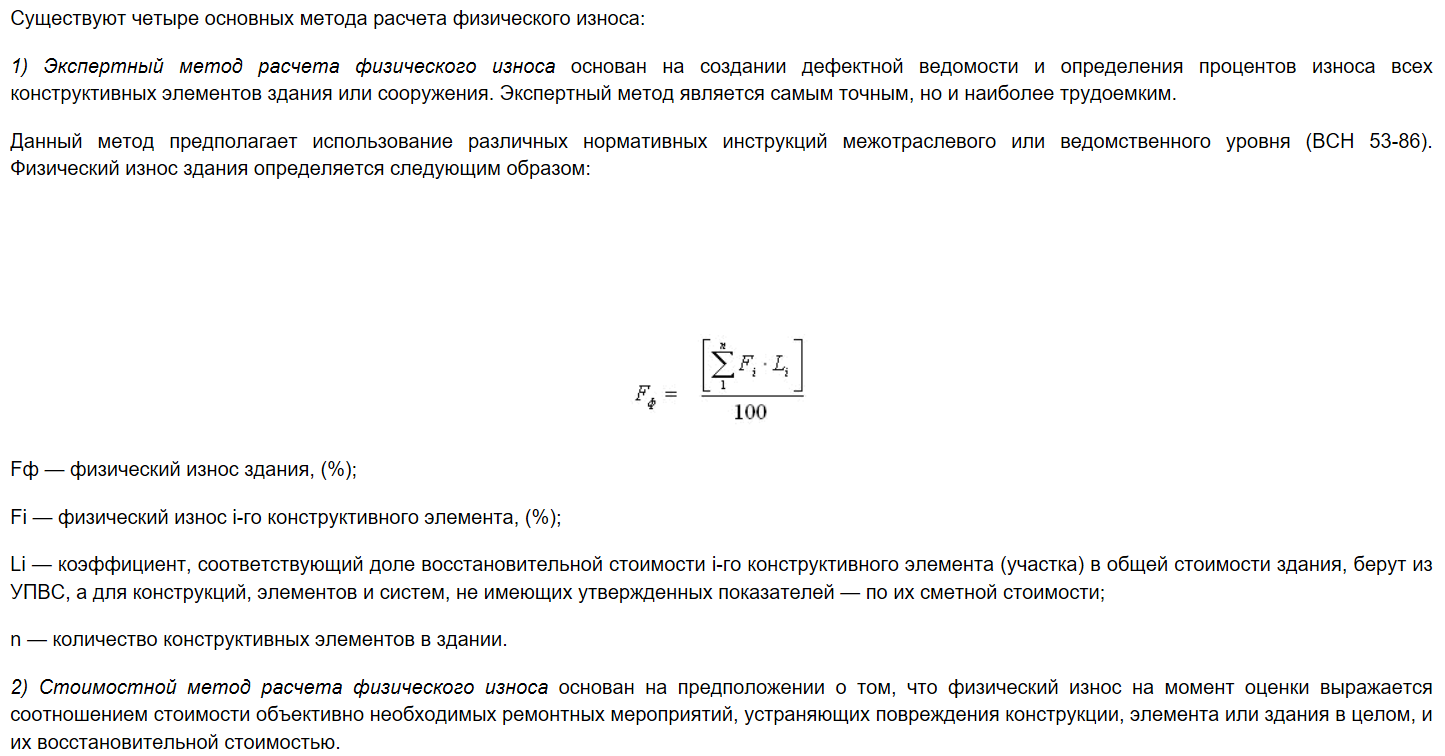 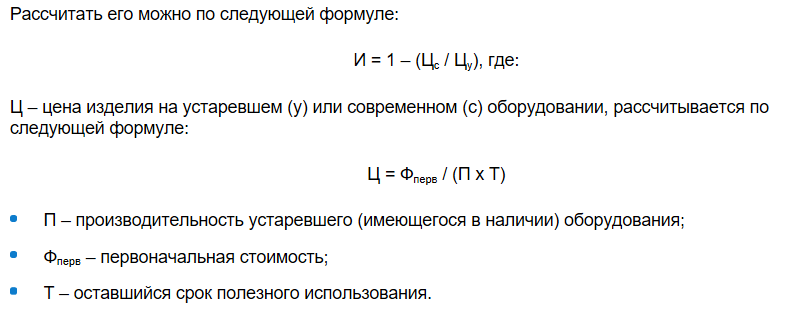 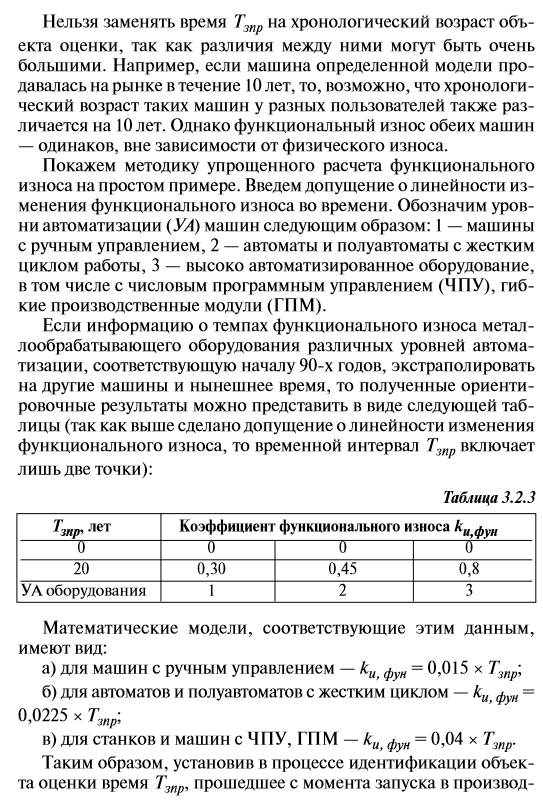 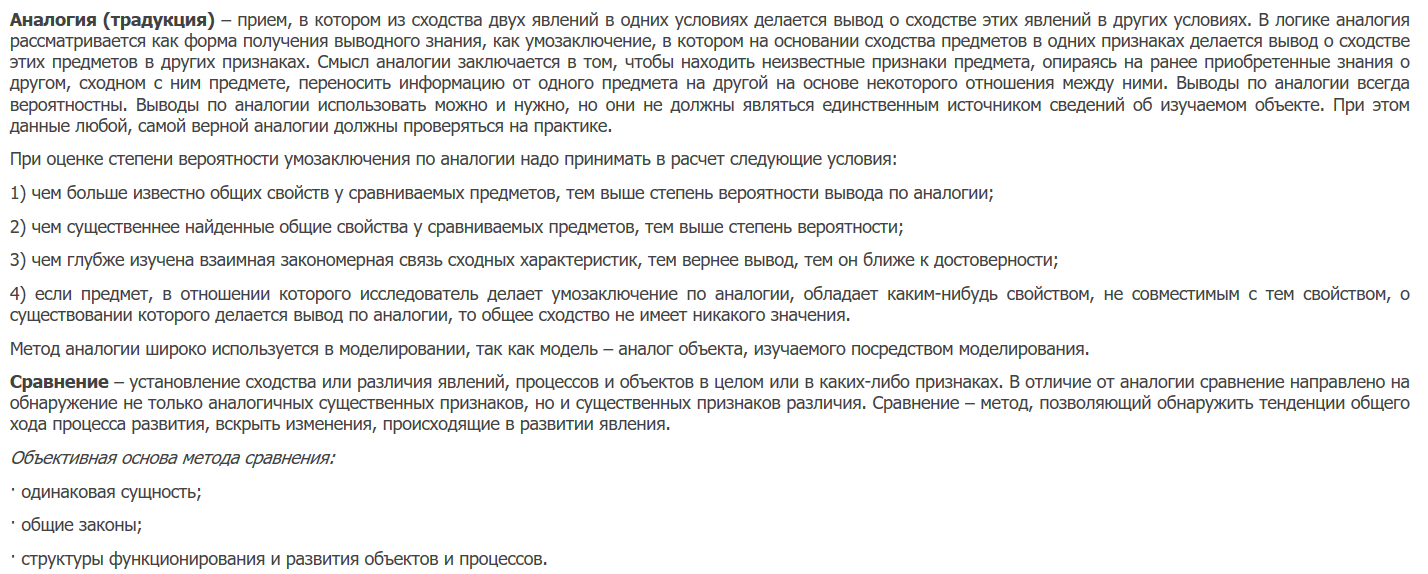 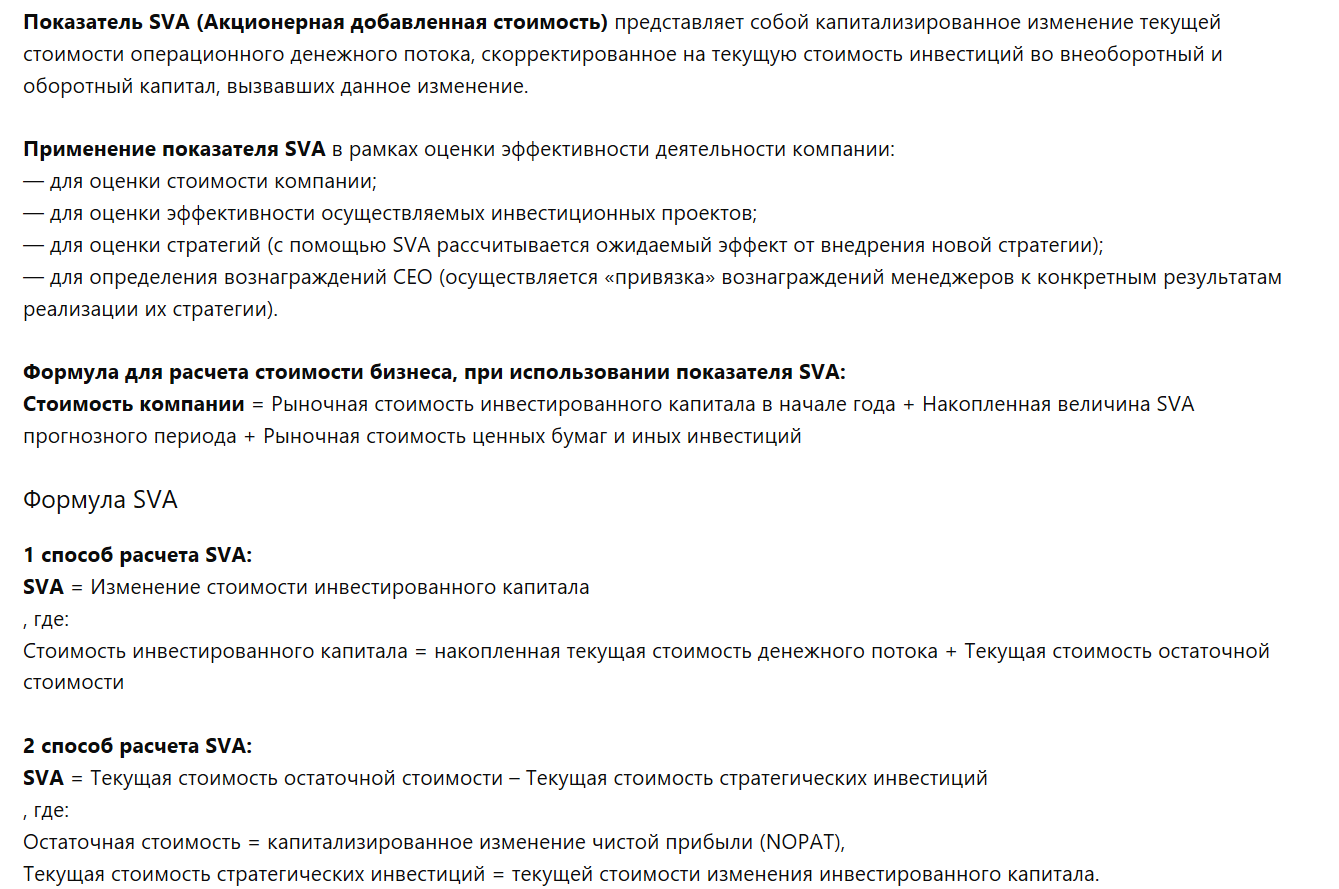 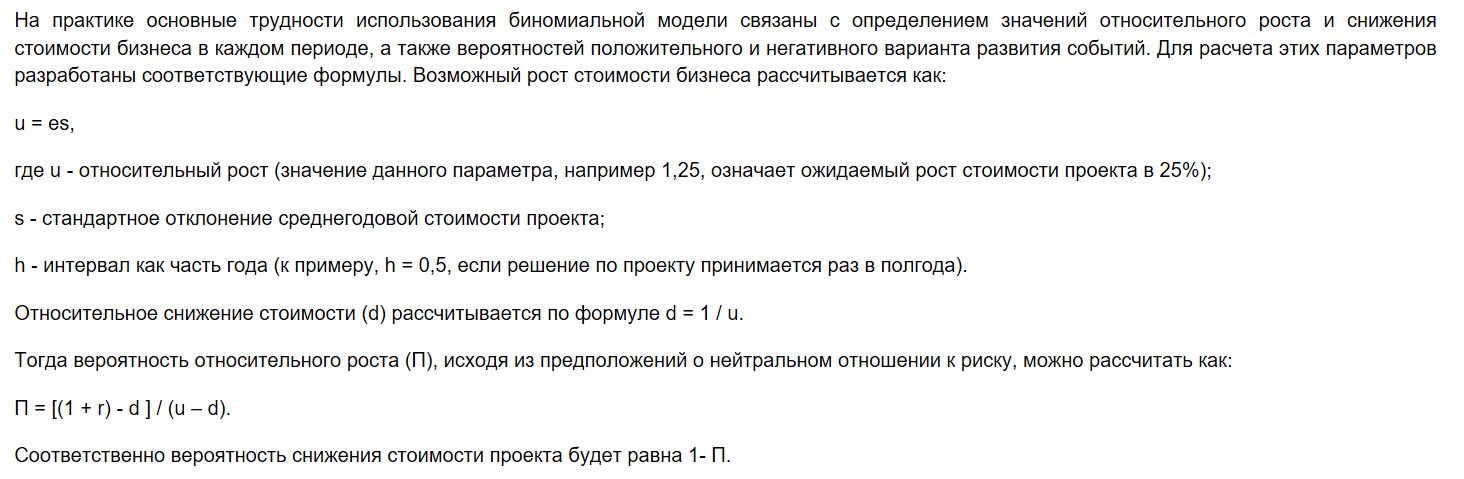 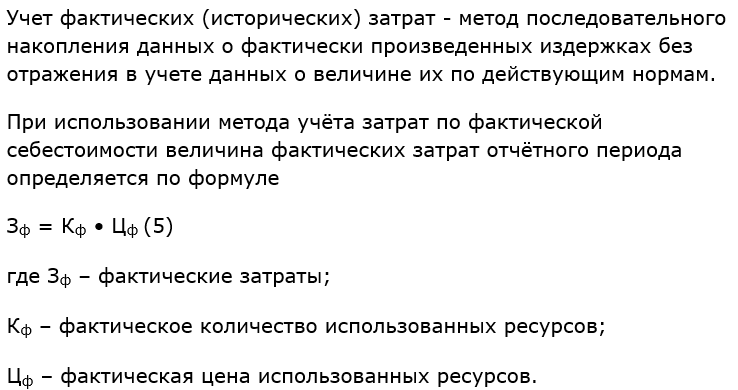 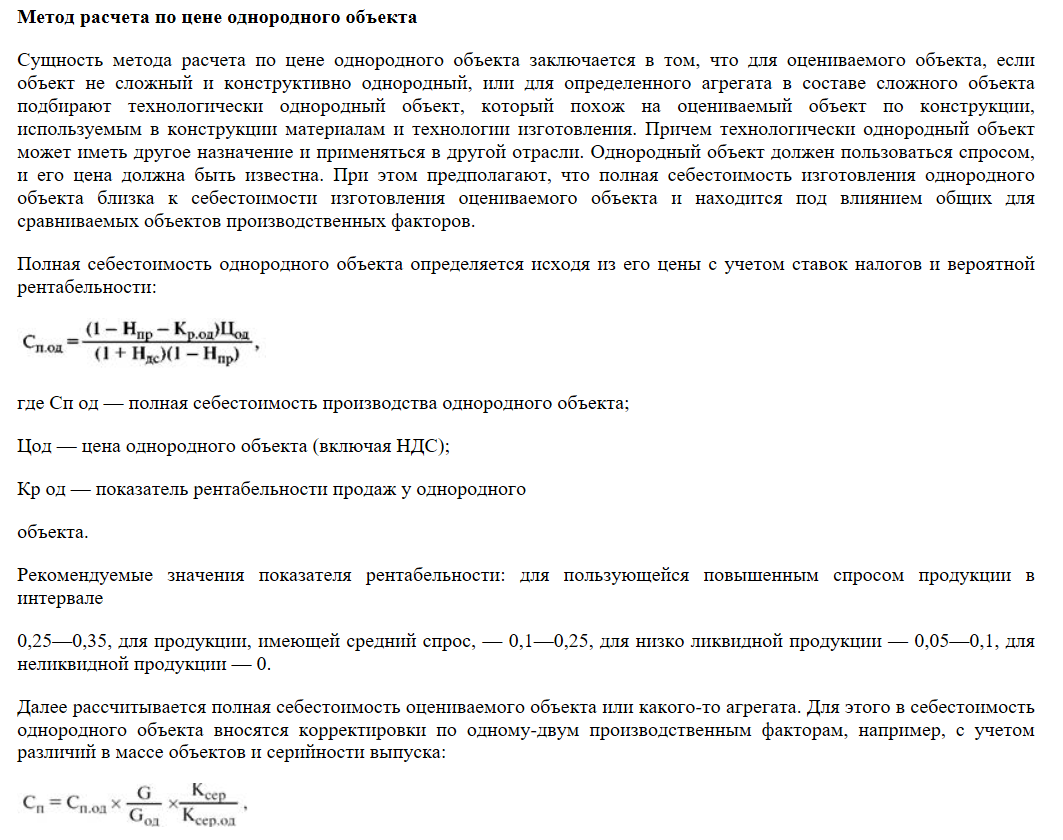 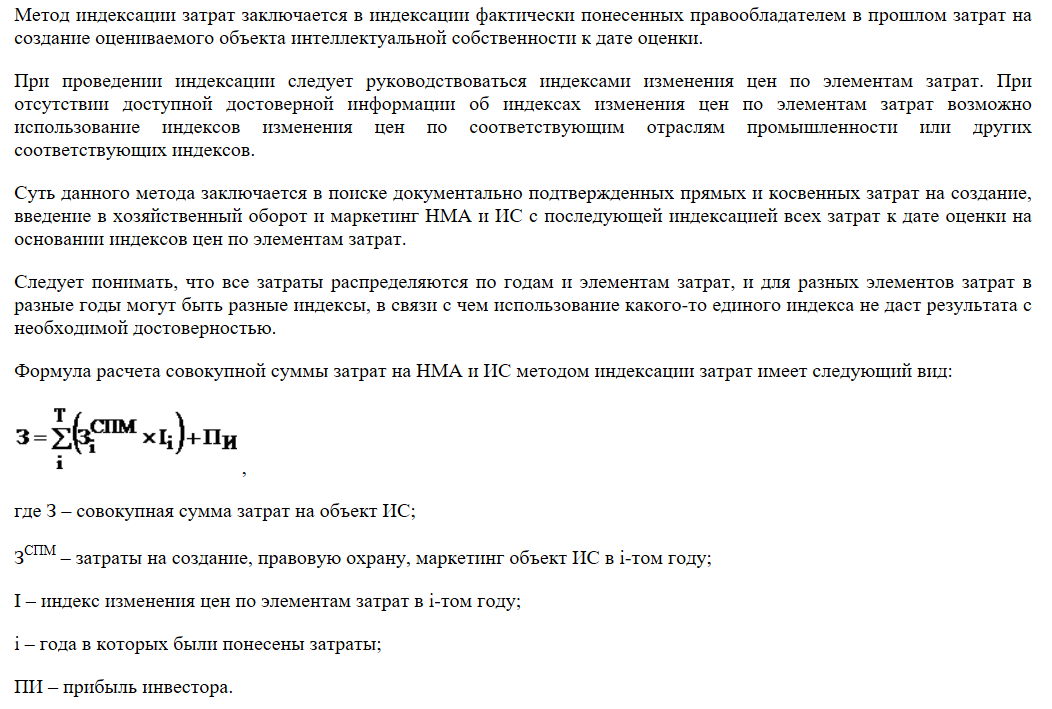 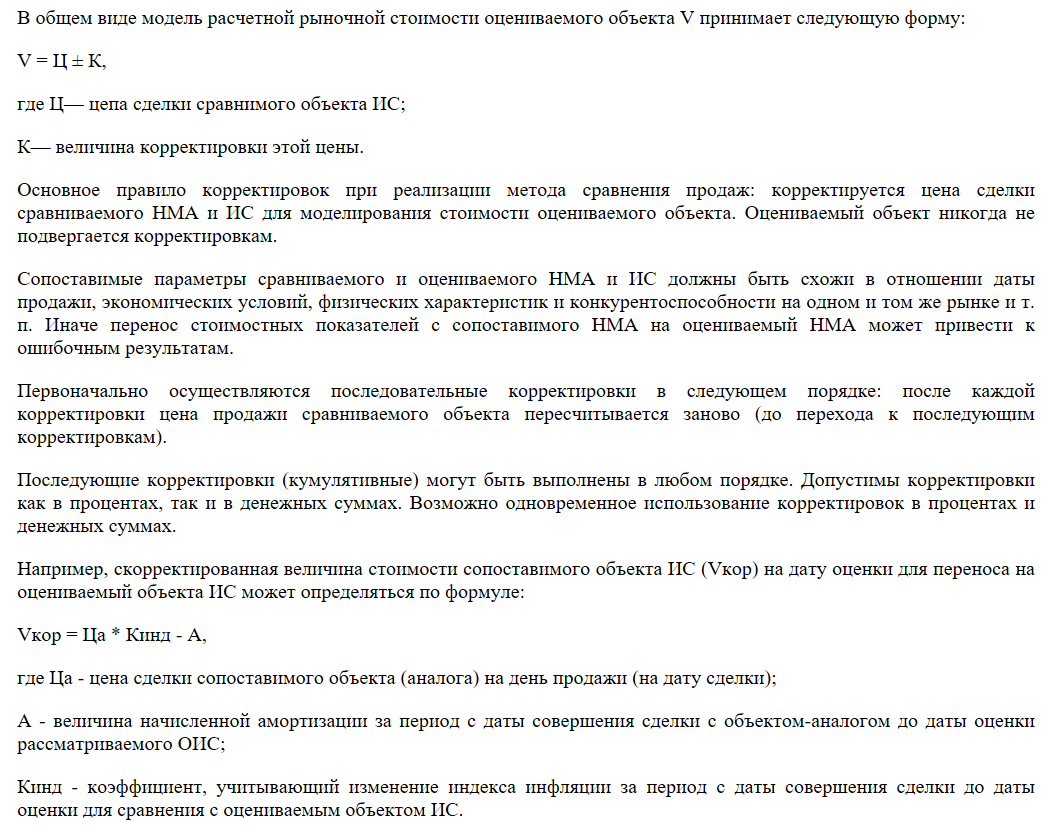 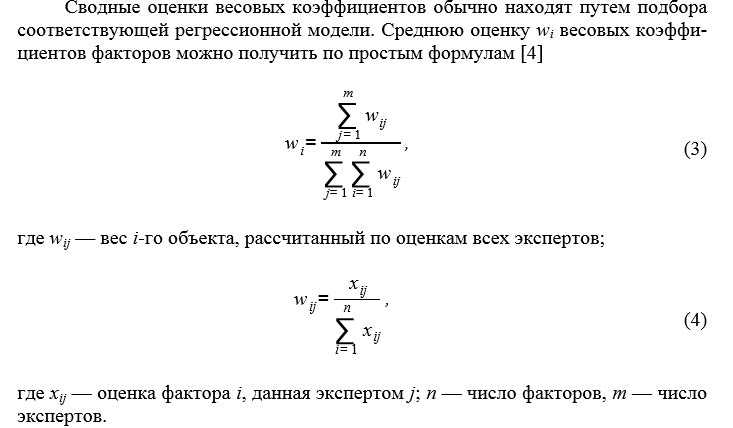 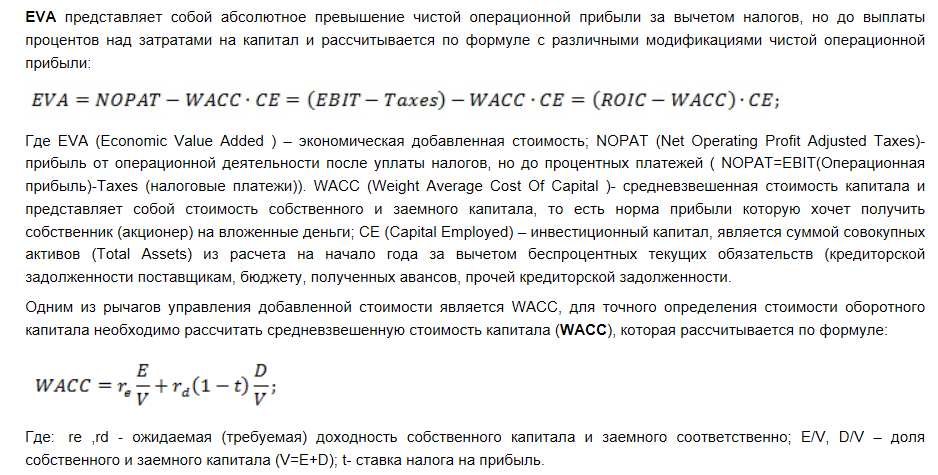 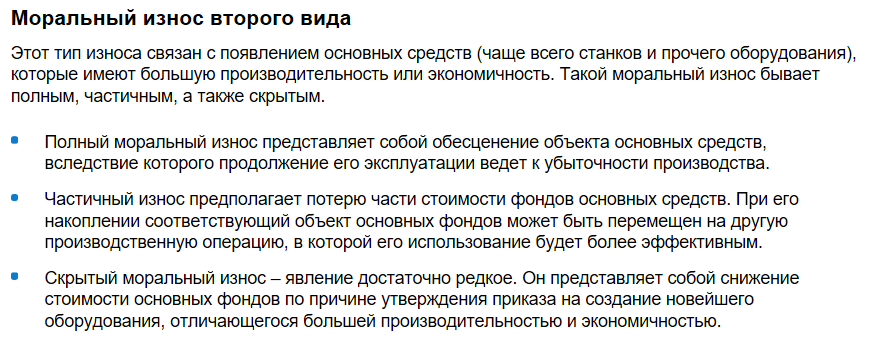 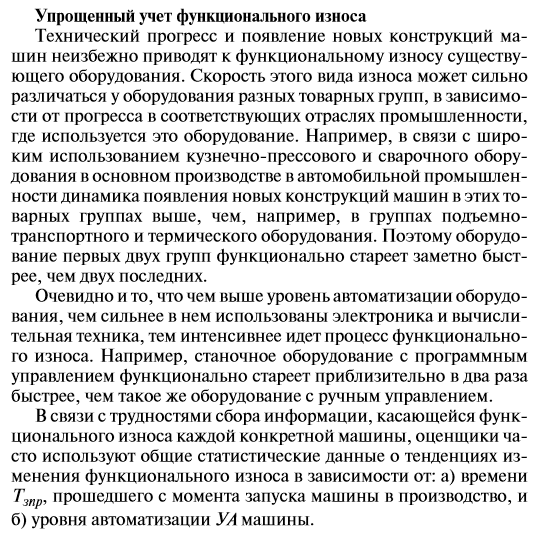 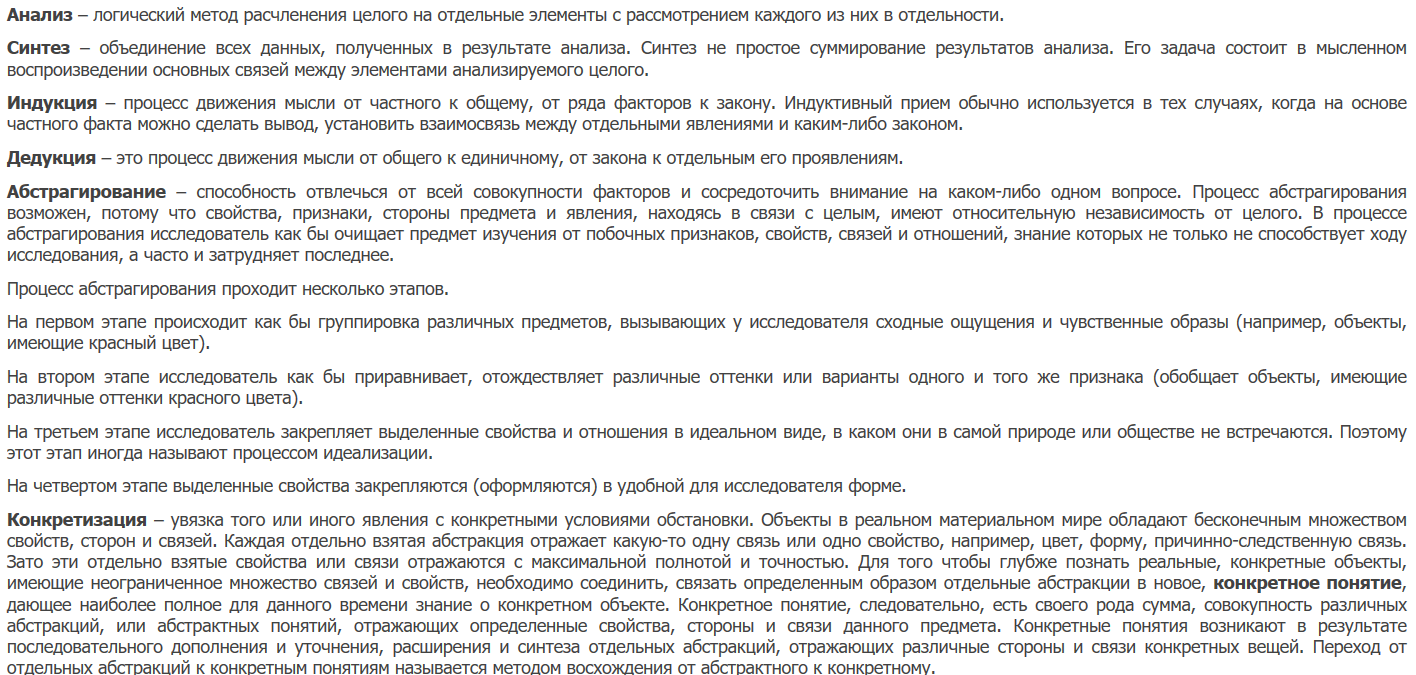 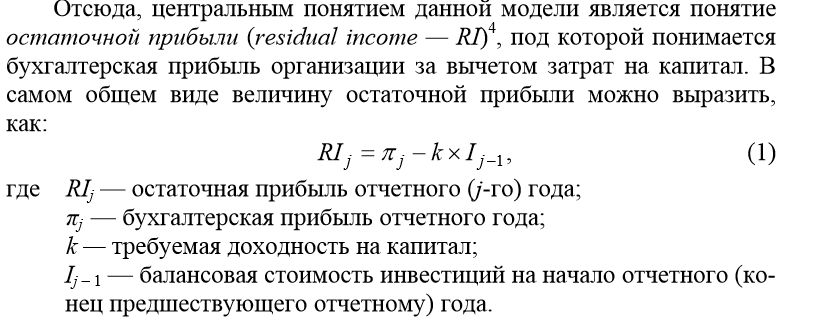 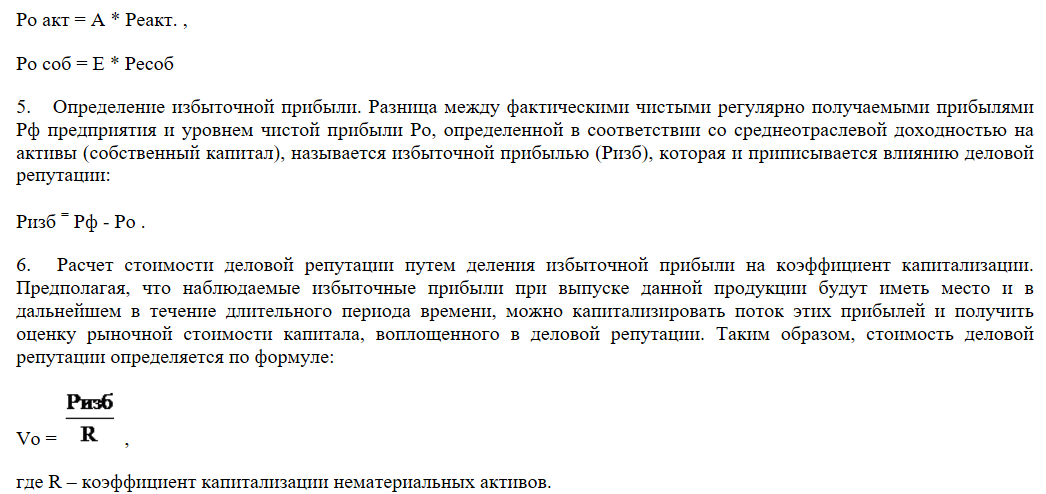 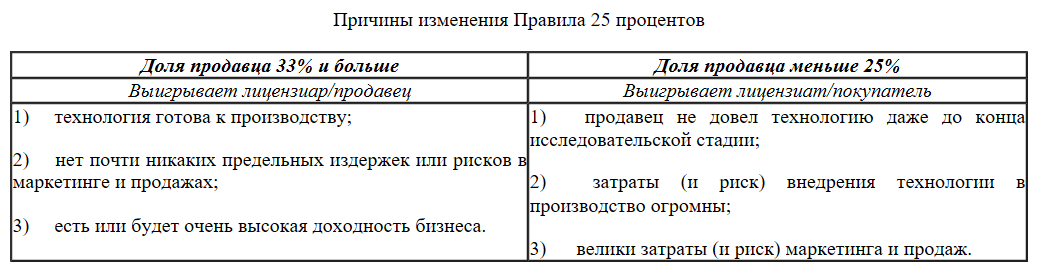 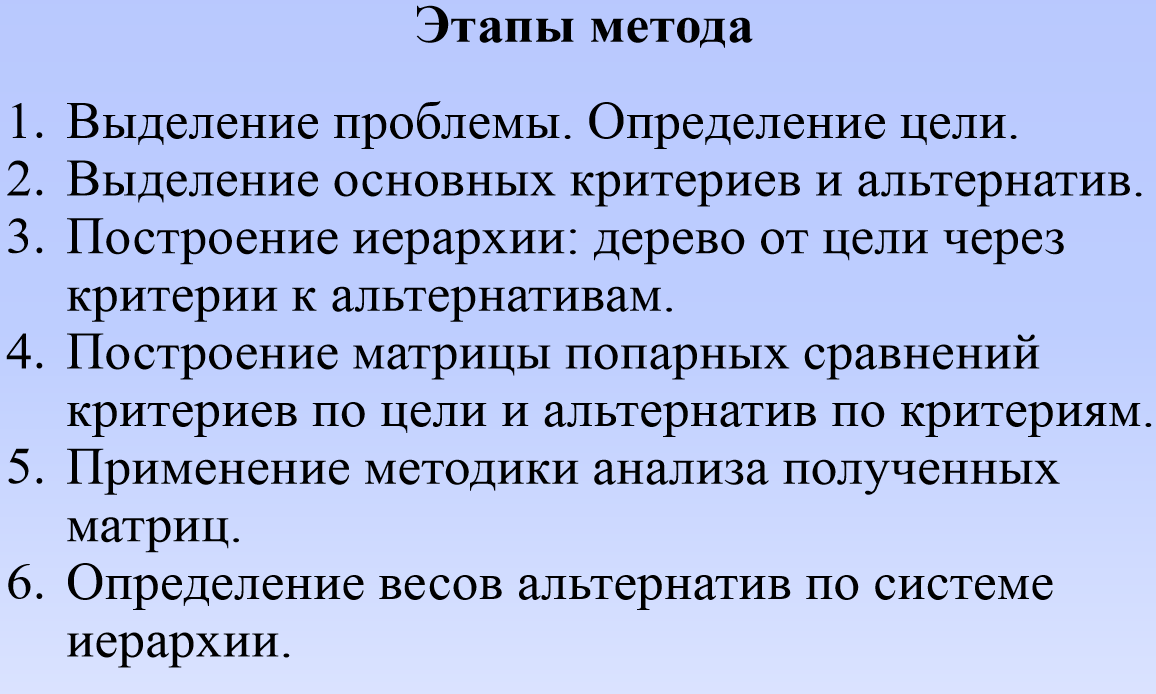 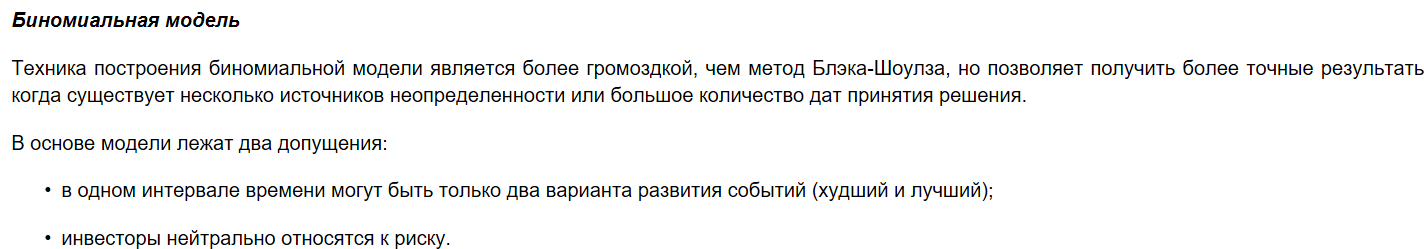 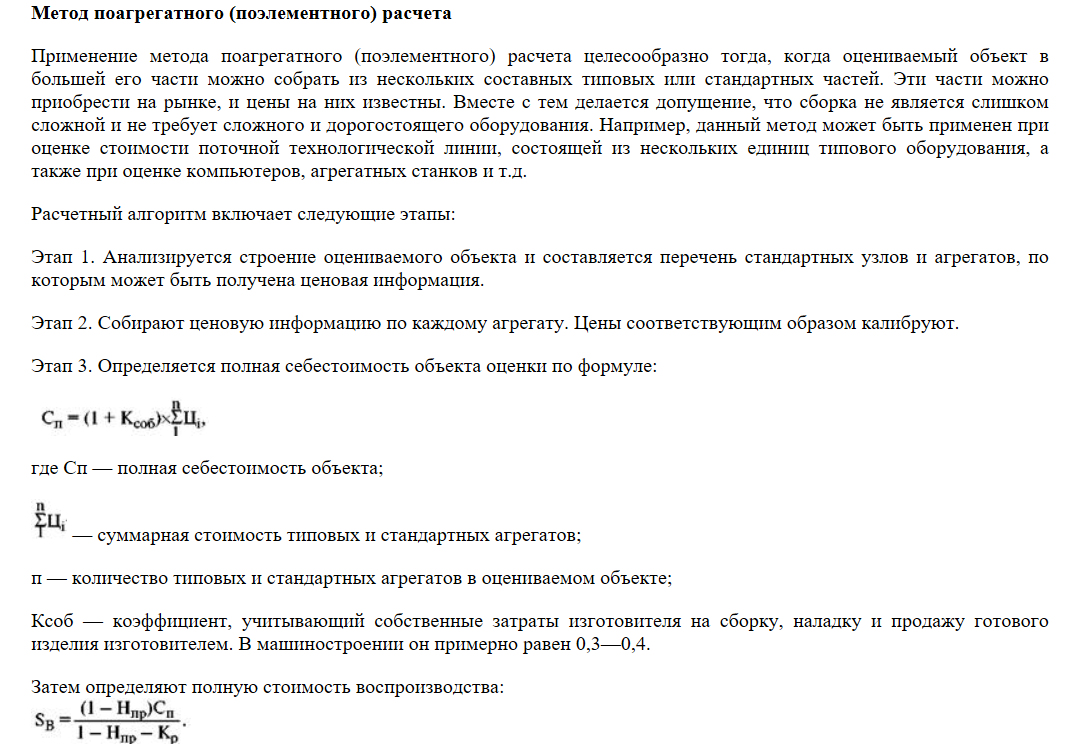 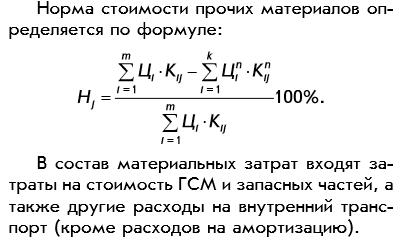 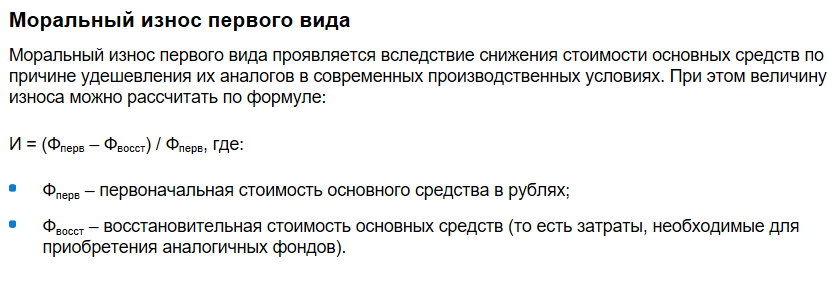 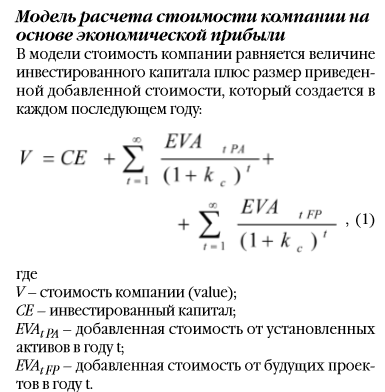 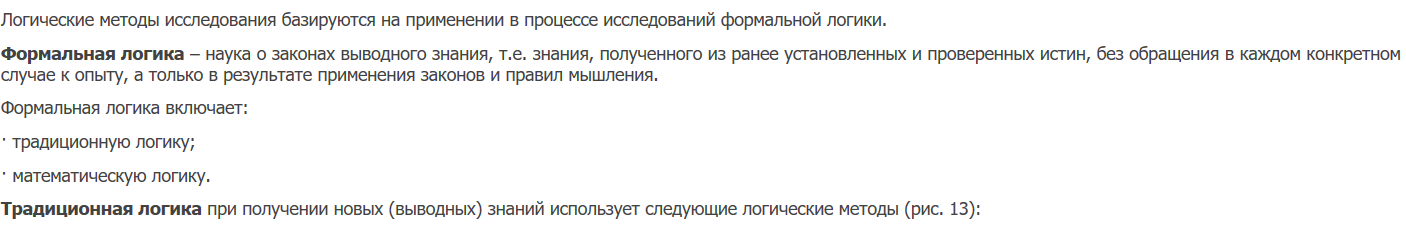 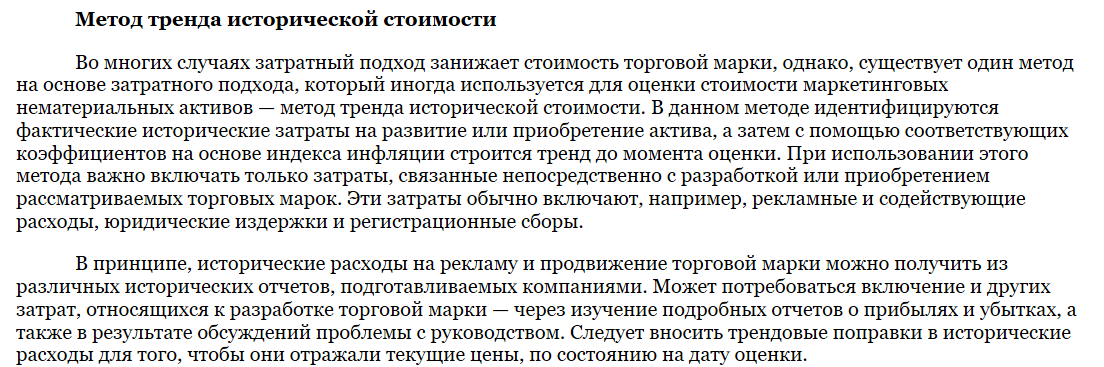 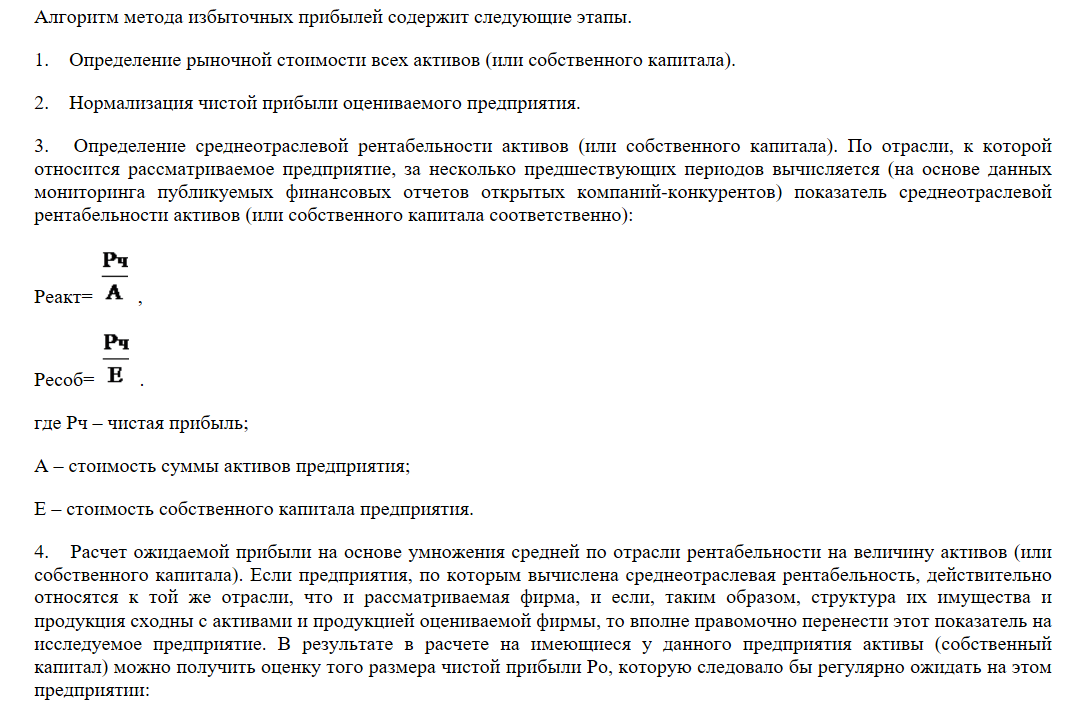 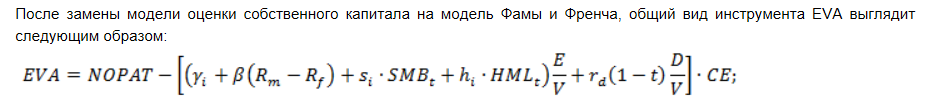 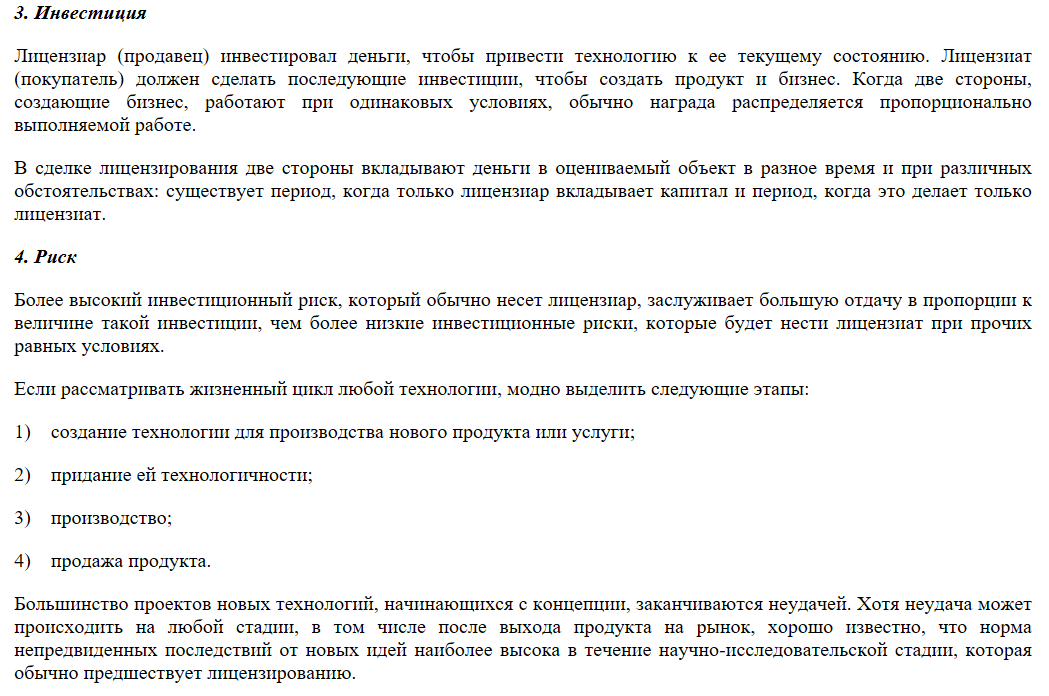 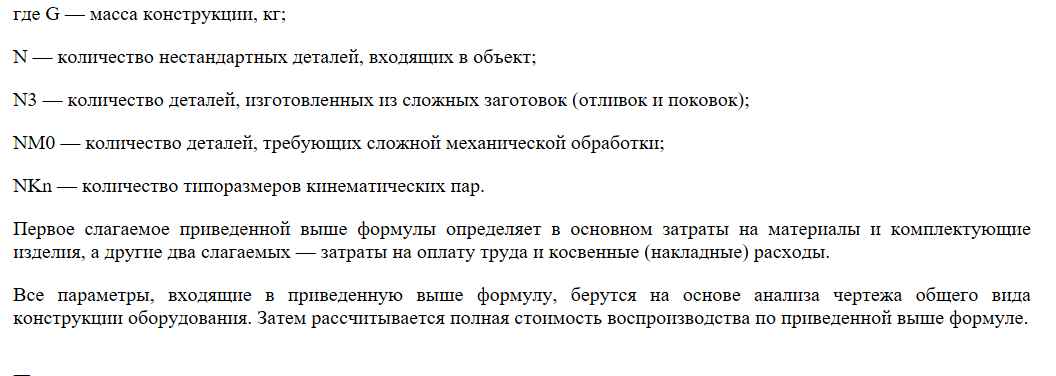 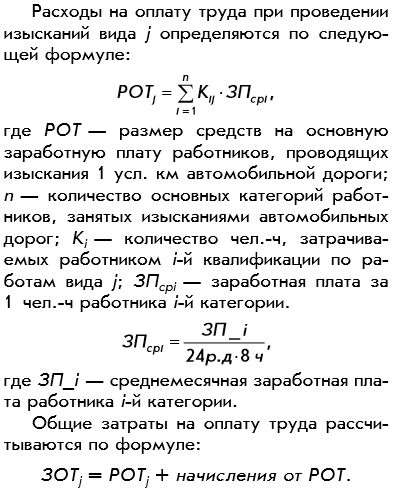 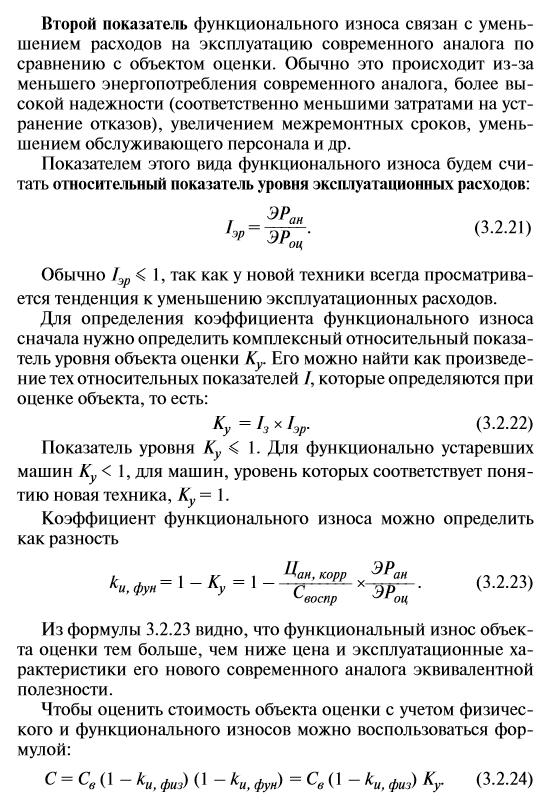 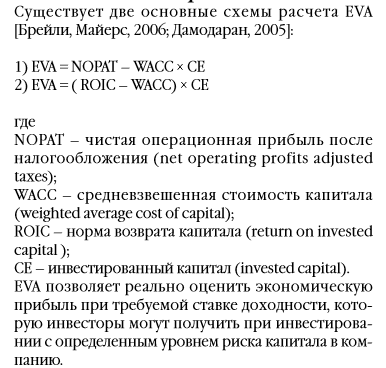 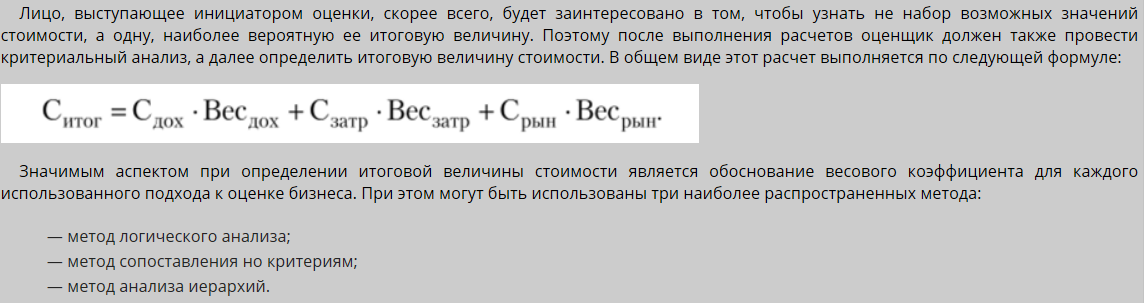 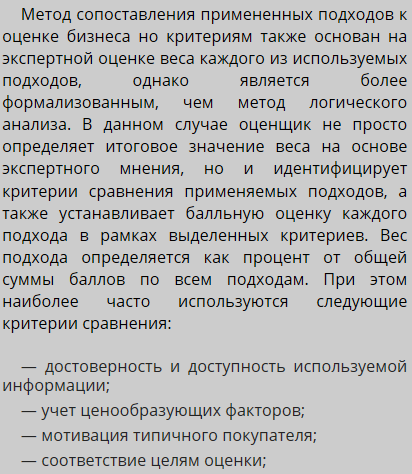 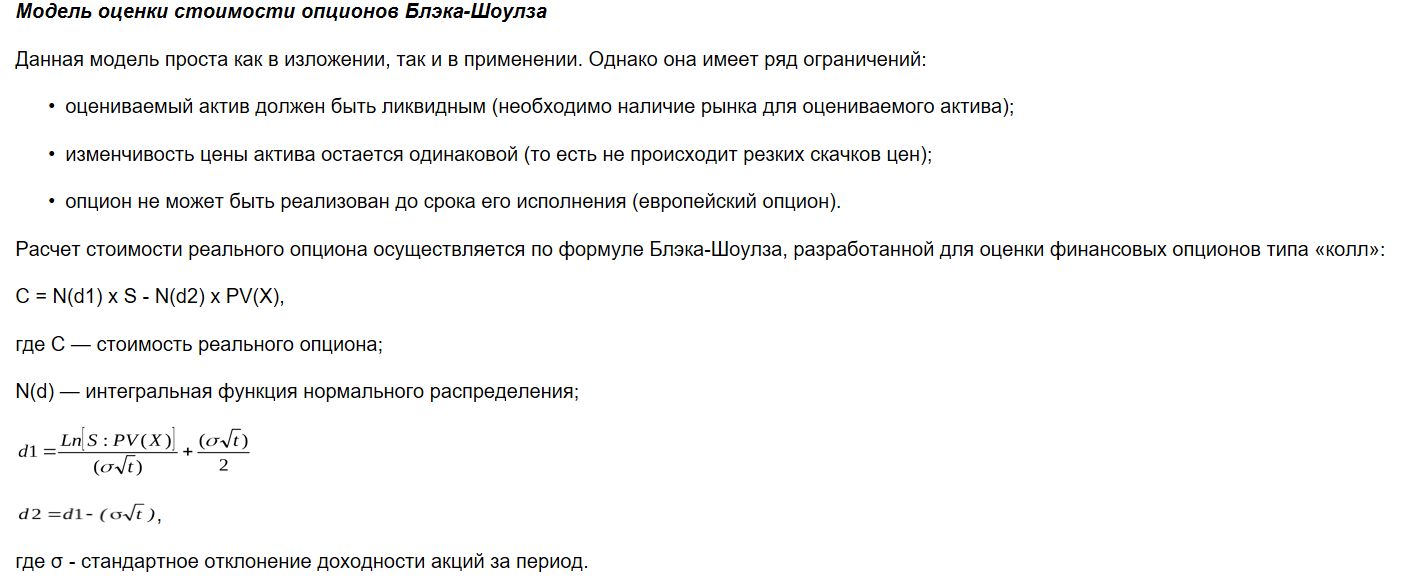 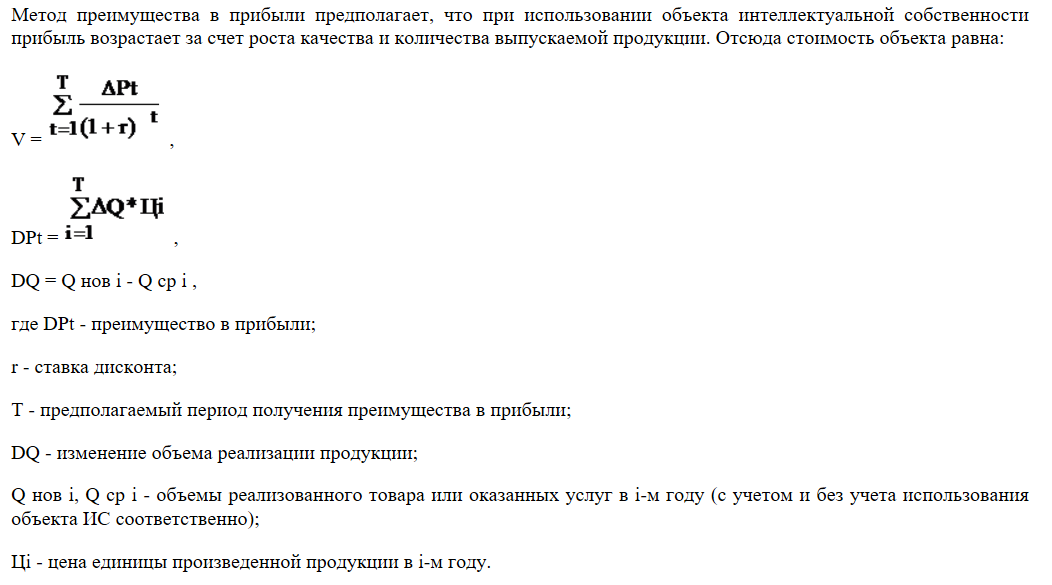 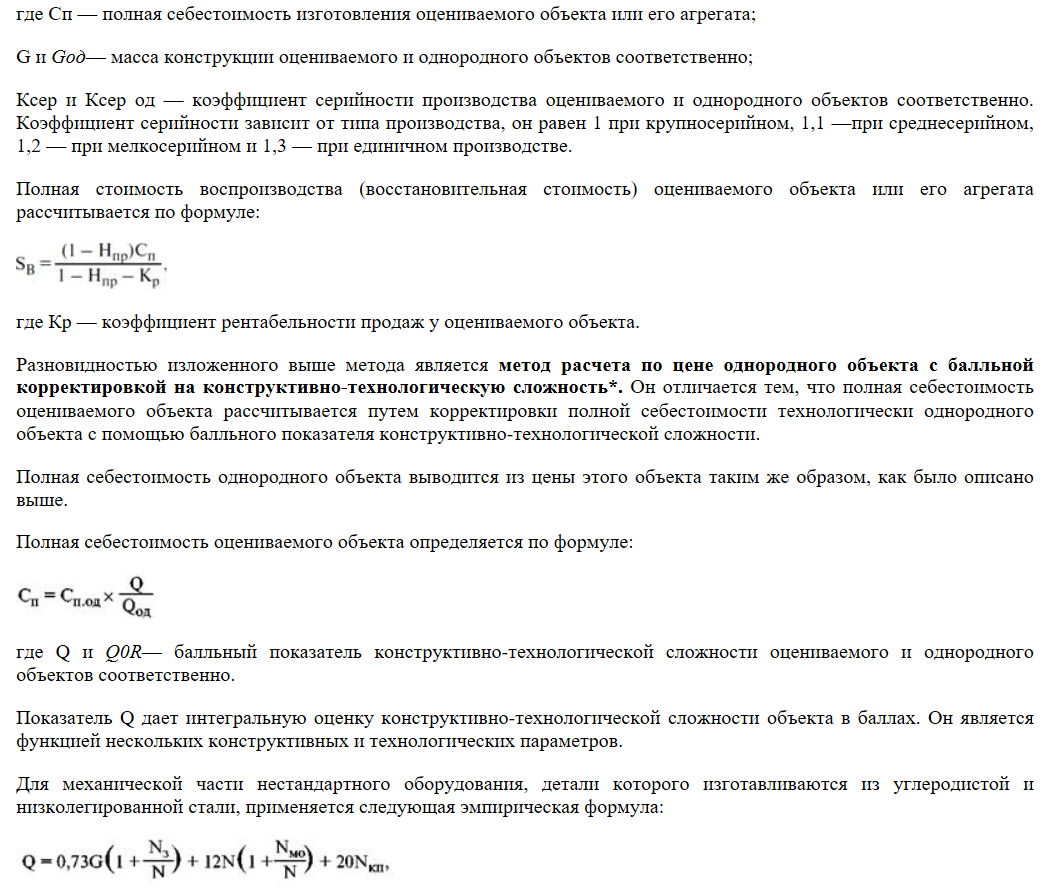 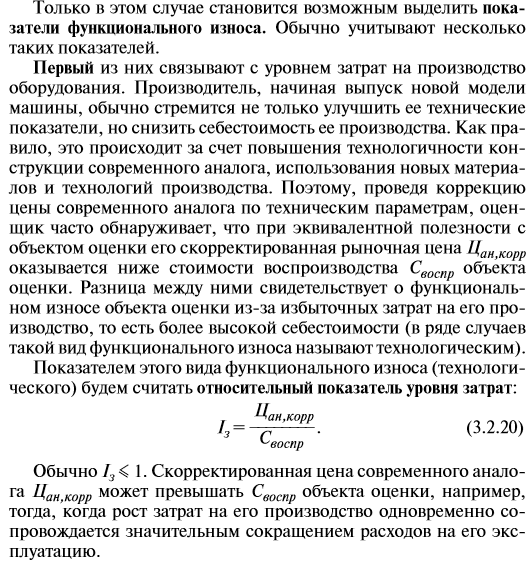 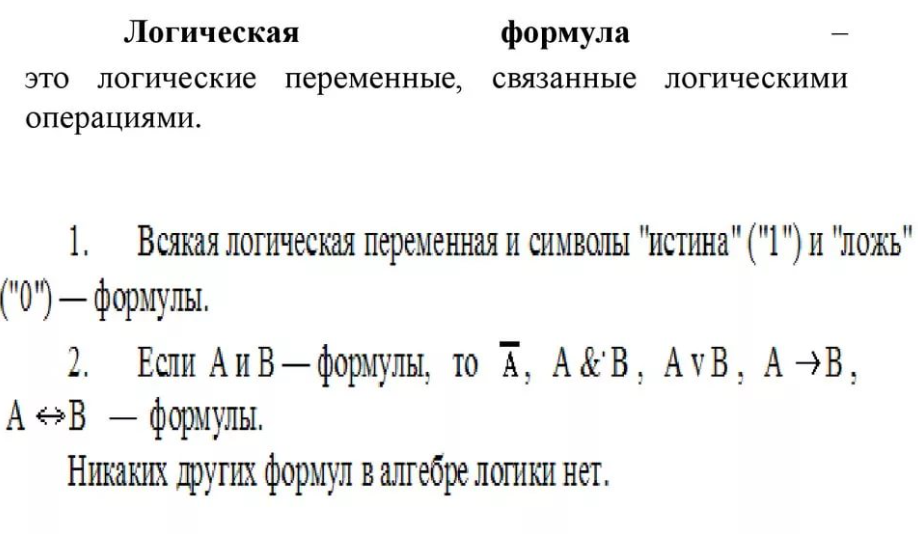 